Karbonat-Test im FeldDient zur groben Bestimmung des Karbonatgehaltes (CO3) im Boden. Es kann damit auf den Kalkgehalt geschlossen werden.Methode:Lösung des Carbonates mit verdünnter SalzsäureWirkung der verdünnten Salzsäure:CaCO3 + 2H+ = Ca2+ + CO2 + H2ODurchführung:• Boden zerkleinern und in ein Gefäß geben• Boden mit 2 bis 3 Tropfen Salzsäure beträufeln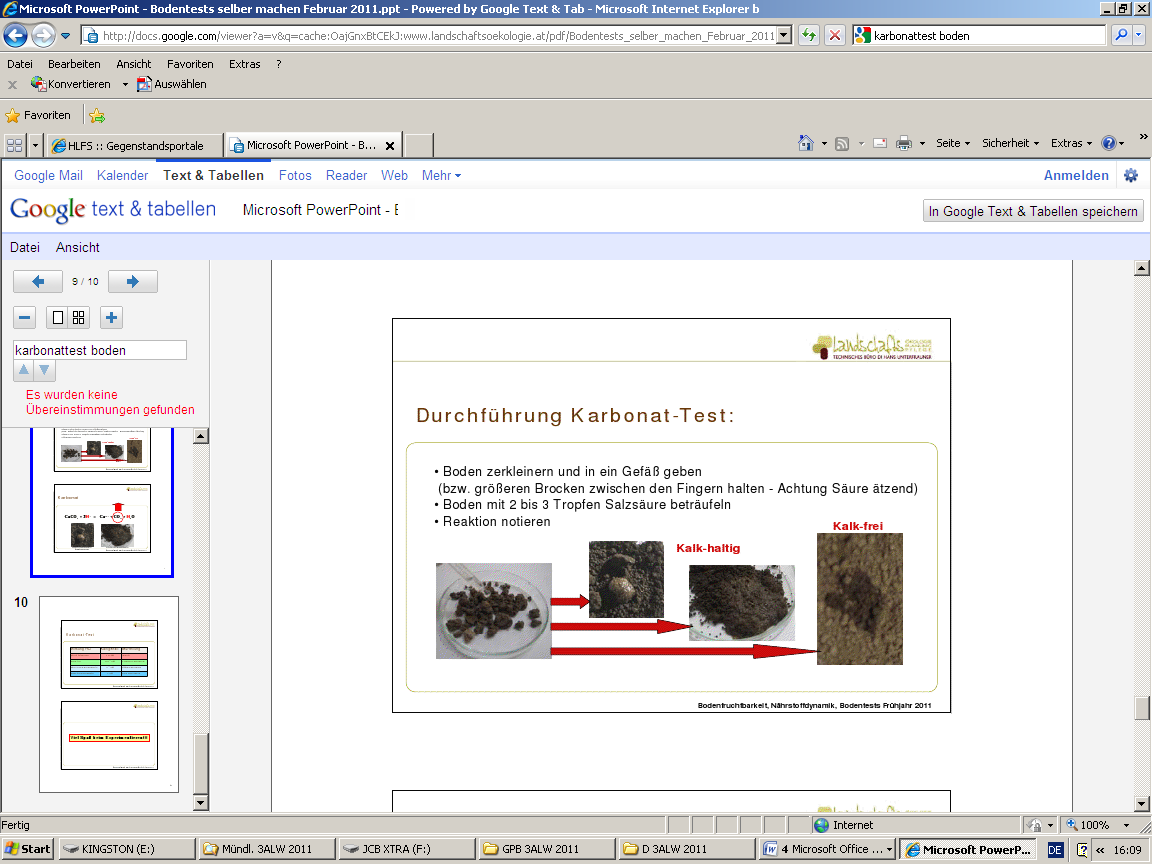 Ergebnisse des Karbonattests:Kalkgehalt Beurteilungkeine Reaktion< 0,5%kalkfreiknistern0,5 – 2%schwach kalkhaltigdeutliches Aufbrausen2 – 5% mäßig kalkhaltigstarkes Aufbrausen> 5%stark kalkhaltig